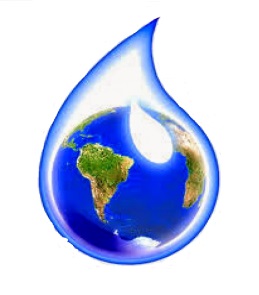 ООО «ФИЛЬТР116»                   Директор ООО «ФИЛЬТР116»                                           				                        Карпов В.Ю.НАИМЕНОВАНИЕОбщество с ограниченной ответственностью ООО «ФИЛЬТР116»Юридический адресРоссийская Федерация 423826, ТАТАРСТАН РЕСП,Г НАБЕРЕЖНЫЕ ЧЕЛНЫ УЛ. ШАМИЛЯ УСМАНОВА 109А-27ИНН/КПП165 034 6230 / 165 001 001 ОГРН117 169 0029 829Расчетный счет407 028 106 10000 103 034БанкАО «Тинькофф Банк» Юридический адрес БанкаМосква, 123060 1-й Волоколамский проезд   д.1 стр.1Корр. Счет3010 1810 1452 5000 0974БИК044 525 974 Контакты,  ФИЛЬТР116.РФ    Filter116.RU  8-903-319-88-11   Filter116@mail.ruДолжность, заверяющего подписьДиректор, на основании уставаРуководитель Предприятия (Ф.И.О.)Карпов Вячеслав Юрьевич